                                                                                                                                                                                                       Утверждаю»                                                                                                                                            Генеральный директор ЗАО «Курорт Ключи»                                                                                                                                                                                                                                                              ____________________ А.М. Иванов                      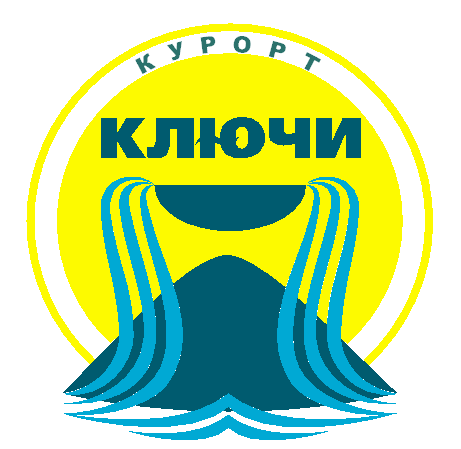                                    САНАТОРНО-КУРОРТНАЯ ПУТЕВКА  от 12 дней                                   КУРОРТ  КЛЮЧИ      на период с 30 августа по 27 декабря 2021 года                                                                                          Цена 1 сутки с человека в руб.Комплекс услуг, входящих в стоимость санаторно-курортной путевки:ЛЕЧЕНИЕ в соответствии со стандартом и стоимостью, заложенной в цену путевки.ПРОЖИВАНИЕ в соответствии с выбранной категорией.ПИТАНИЕ  4-разовое согласно выбранной категории (заказное меню, шведский стол, ресторан)       На курорте установлен единый расчетный час – 09.00 часов текущих суток по местному времени даты заезда, выезд до 08.00. Возможен ранний заезд накануне дня начала действия путевки после 17.00. В этом случае ужин переносится с последнего дня, указанного в путевке. Выезд осуществляется до 18.00 в последний день, указанный в путевке. Детская путевка действует от 4 до 14 лет. Проживание детей до 4 лет- бесплатное, без предоставления отдельного спального места и лечения.Расчет стоимости производится по действующему на дату заезда прейскуранту. В случае, если путевка охватывает разные ценовые периоды, перерасчет производится по количеству дней используемые в каждом периоде.                                                                                                                              Категория размещенияКатегория питанияКатегория питанияКатегория питания            Категория размещенияЗаказное менюс элементами шведского столаШведский столРесторанСтандартные номера Стандартные номера Стандартные номера Стандартные номера Двухместный номер (1 место – основное) корпус «Коралл» 14 кв.м.2 9003 050-Детская путевка (1 место – основное)2 0302 135-Детская путевка  (дополнительное место)1 6901 795-Двухместный номер (1 место – основное) корпус Рубин, Изумруд 14 кв.м.3 2503 400-Детская путевка (1 место - основное)2 2752 380-Детская путевка (дополнительное место)1 6901 795-Двухместный номер (1 место – основное) корпус Сапфир, Яшма, Гранат 14 кв.м.3 3503 500-Детская путевка (1 место - основное)2 3452 450-Детская путевка (дополнительное место)1 6901 795-Одноместный номер (1 место – основное) корпус Сапфир, Рубин, Яшма 14 кв.м.4 0004 150-Дополнительное место2 4002 550-Детская путевка (дополнительное место)1 6901 7950-Одноместный номер (1 место – основное) корпус Гранат 12 кв.м.4 1004 250-Дополнительное место2 4002 550-Детская путевка (дополнительное место)1 6901 795-Номера повышенной комфортности 16 кв. мНомера повышенной комфортности 16 кв. мНомера повышенной комфортности 16 кв. мНомера повышенной комфортности 16 кв. мОдноместный номер (1 место-основное) корпус Аметист (203) Сапфир 442-4444 2504 4004 550Дополнительное место2 5002 6502 800Детская путевка (дополнительное место)1 7401 8451 950Номера повышенной комфортности 20 кв. мНомера повышенной комфортности 20 кв. мНомера повышенной комфортности 20 кв. мНомера повышенной комфортности 20 кв. мОдноместный номер (1 место-основное) корпус Аметист (303) Яшма 1024 6004 7504 900Дополнительное место2 5002 6502 800Детская путевка (дополнительное место)1 7401 8451 950Номера повышенной комфортности 28 кв. мНомера повышенной комфортности 28 кв. мНомера повышенной комфортности 28 кв. мНомера повышенной комфортности 28 кв. мОдноместный номер (1 место-основное) корпус: Изумруд 101, 217, 219, 220, 332, 333,  Яшма 201, 202, 203, 205, Сапфир 1014 9505 1005 250Дополнительное место2 7002 8503 000Детская путевка (дополнительное место)1 8401 9452050Одноместный номер (1 место-основное) корпус Аметист 1 этаж (101-104, 108), 2 этаж (201,202, 204-209), 3 этаж (304, 306, 307),  Сапфир (440) 5 0005 1505 300Дополнительное место2 7002 8503 000Детская путевка (дополнительное место)1 8401 9452050Семейные двухкомнатные  номера, корпус Гранат,  с теплым переходом в столовуюСемейные двухкомнатные  номера, корпус Гранат,  с теплым переходом в столовуюСемейные двухкомнатные  номера, корпус Гранат,  с теплым переходом в столовуюСемейные двухкомнатные  номера, корпус Гранат,  с теплым переходом в столовуюОдноместное размещение5 0005 1505 300Дополнительное место2 7002 8503 000Детская путевка (дополнительное место)1 8401 9452 050Номера повышенной комфортности 30 кв. мНомера повышенной комфортности 30 кв. мНомера повышенной комфортности 30 кв. мНомера повышенной комфортности 30 кв. мОдноместное размещение (1 место-основное) корпус Аметист 301, 3025 5005 6505 800Дополнительное место2 7002 8503 000Детская путевка (дополнительное место)1 8401 9452 050Люкс однокомнатный корпус АлмазЛюкс однокомнатный корпус АлмазЛюкс однокомнатный корпус АлмазЛюкс однокомнатный корпус АлмазОдноместное размещение ( 1 место- основное)--5 300Дополнительное место3 000Детская путевка (дополнительное место)2 050Люкс двухкомнатный корпус АлмазЛюкс двухкомнатный корпус АлмазЛюкс двухкомнатный корпус АлмазЛюкс двухкомнатный корпус АлмазОдноместное размещение ( 1 место- основное)5 800Дополнительное место3 000Детская путевка (дополнительное место)2 050Апартаменты корпус АлмазАпартаменты корпус АлмазАпартаменты корпус АлмазАпартаменты корпус АлмазОдноместное размещение ( 1 место- основное)6 300Дополнительное место3 000Детская путевка (дополнительное место)2 050Семейные коттеджиСемейные коттеджиСемейные коттеджиСемейные коттеджиОдноместное размещение (1 место- основное) коттедж 15 3005 4505 600Дополнительное место2 7002 850 3 000Детская путевка (дополнительное место)1 8401 9452 050Одноместное размещение (1 место- основное) коттедж 2,3,45 5005 6505 800Дополнительное место2 7002 8503 000Детская путевка (дополнительное место)1 8401 9452 050Одноместное размещение (1 место- основное) коттедж 5,6,7,86 5006 6506 800Дополнительное место2 7002 8503 000Детская путевка (дополнительное место)1 8401 9502 050Путевки без проживанияПутевки без проживанияПутевки без проживанияПутевки без проживанияПутевка без проживания (курсовка)2 200Детская путевка без проживания (курсовка)1 540